附件3花都区引进优秀人才住房补贴线上申报说明一、“花都区政府”微信小程序打开方式1.微信搜索小程序“花都区政府”；2.复制该链接（#小程序://花都区政府/LtRlY1vlRxCGsbE）至微信打开；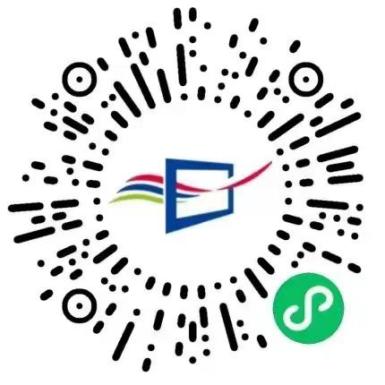 3.微信扫描右方二维码进入。二、进入申报页面1.从主页面进入【人才管家】2.选中【优秀人才住房补贴申领】3.点击下方【申报】按钮进入情形选择页面开始申报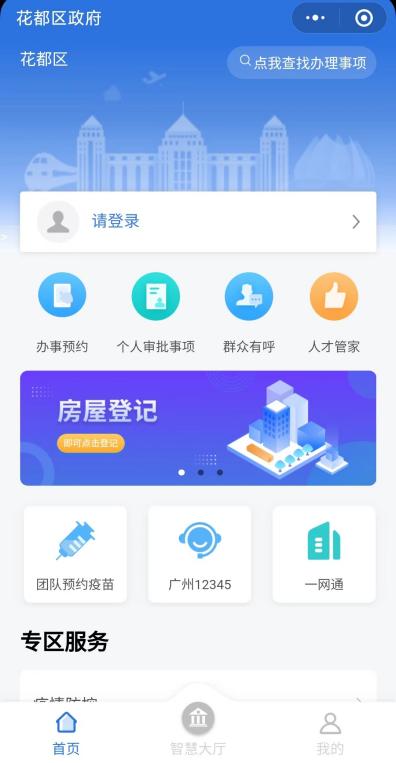 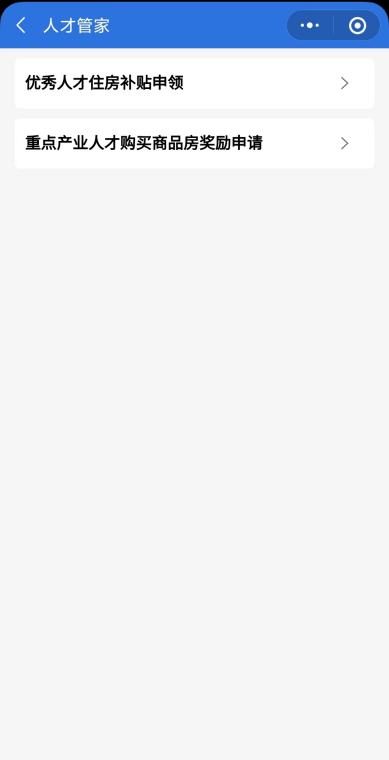 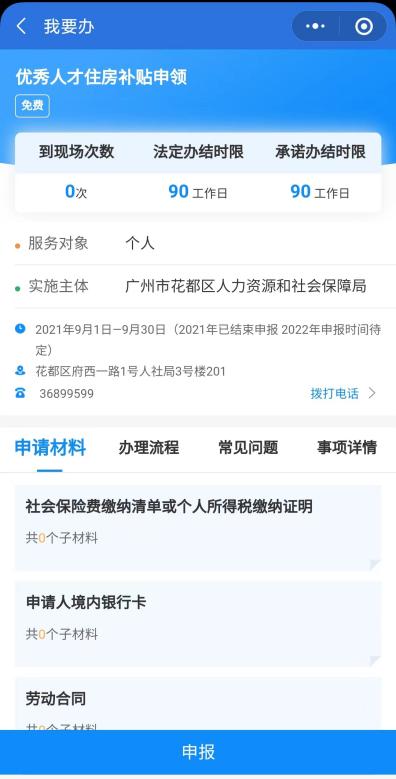 